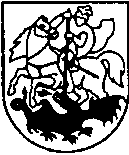 PRIENŲ RAJONO SAVIVALDYBĖS administracijosstatybos ir ekonominės plėtros skyriusBiudžetinė įstaiga, Laisvės a. 12, LT-59126 Prienai,tel. (8 319) 61 120, el. p. statyba@prienai.lt. Duomenys kaupiami ir saugomi Juridinių asmenų registre, kodas 288742590________________________________________________________________________Prienų rajono savivaldybės tarybaiSPRENDIMO „DĖL PRIENŲ RAJONO SAVIVALDYBĖS KELEIVIŲ IR MOKINIŲ VEŽIOJIMO KOORDINAVIMO KOMISIJOS SUDARYMO IR JOS  NUOSTATŲ PATVIRTINIMO“ PROJEKTO AIŠKINAMASIS RAŠTAS2022-01-14Sprendimo projekto tikslai ir uždaviniai:Sudaryti Prienų rajono savivaldybės keleivių ir mokinių vežiojimo koordinavimo komisiją ir  patvirtinti jos nuostatus.Siūlomos teisinio reguliavimo nuostatos:Projektas parengtas vadovaujantis Lietuvos Respublikos vietos savivaldos įstatymo 15 straipsnio 5 ir 6 dalimis, 16 straipsnio 2 dalies 6 punktu, Lietuvos Respublikos transporto lengvatų įstatymo 5 ir 6 straipsniais, Lietuvos Respublikos švietimo įstatymo 36 straipsniu.Laukiami rezultatai:Atsižvelgdami į galiojančius teisės aktus, siūlome patvirtinti naujos redakcijos Prienų rajono savivaldybės keleivių ir mokinių vežiojimo koordinavimo komisijos nuostatus, kurie užtikrins mokinių vežiojimo ir keleivinio kelių transporto eismo ir kontrolės organizavimą.Lėšų poreikis ir šaltiniai:Sprendimui įgyvendinti lėšų nereikės.Kiti sprendimui priimti reikalingi pagrindimai, skaičiavimai ar paaiškinimai:Prienų rajono savivaldybės tarybos 2019 m. gegužės 23 d. sprendimu „Dėl Prienų rajono savivaldybės keleivių ir mokinių vežiojimo koordinavimo komisijos sudarymo“ Nr. T3-155 sudarytos komisijos narė Janė Michaliunjo Prienų rajono savivaldybės administracijoje nedirba, todėl siūloma sudaryti naujos sudėties Prienų rajono savivaldybės keleivių ir mokinių vežiojimo koordinavimo komisiją.Lyginamasis variantas:Pridedamas Prienų rajono savivaldybės keleivių ir mokinių vežiojimo koordinavimo komisijos nuostatų lyginamasis variantas.Skyriaus vedėjas	                                                                                                     Tomas ŽvirblysDiana Budbergienė, tel. (8 319) 61 180, el. p. diana.budbergiene@prienai.lt                        